                                              ПОСТАНОВЛЕНИЕ30.12.2021 года № 709                                                            а.КошехабльОб утверждении Порядка формирования и ведения Реестра муниципальных услуг в муниципальном образовании «Кошехабльский район»В целях обеспечения реализации Федерального закона от 27 июля 2010г.  №210-ФЗ «Об организации предоставления государственных и муниципальных услуг», Устава администрации муниципального образования «Кошехабльский район»Постановляю:Утвердить Порядок формирования и ведения Реестра муниципальных услуг муниципального образования «Кошехабльский район» согласно приложения к настоящему Постановлению. Признать утратившим силу Постановление главы администрации МО «Кошехабльский район» от 30 декабря 2015г. № 445 «Об утверждении положения и формирования реестра муниципальных услуг».  Определить отдел информатизации и цифровых технологий администрации муниципального образования «Кошехабльский район» ответственным за размещение сведений Реестра на официальном сайте администрации муниципального образования «Кошехабльский район», взаимодействия с исполнителями муниципальных услуг по вопросам размещения сведений о муниципальных услугах, а также организацию обеспечения межведомственного взаимодействия с органами исполнительной власти Республики Адыгея. Контроль за исполнением постановления возложить на заместителя главы администрации муниципального образования «Кошехабльский район» по экономике и социальным вопросам                          М.Р. Тугланову. Опубликовать настоящее постановление на официальном сайте муниципального образования «Кошехабльский район»Настоящее постановление вступает в силу с момента его подписания.Глава администрацииМО «Кошехабльский район»                                                          З.А. ХамирзовПроект вносит:Начальник отдела информатизациии цифровых технологий администрациимуниципального образования «Кошехабльский район»                                                               А.К. Гидзев Согласовано:Заместитель главы администрации поэкономике и социальным вопросам МО«Кошехабльский район»  	   М.Р. ТуглановаЗаместитель главы администрациимуниципального образования«Кошехабльский район»,управляющий делами                                                                    Р.Ч. ХасановНачальник правового управленияадминистрации муниципального образования«Кошехабльский район»                                                              Н.В. ОстапенкоПриложение
к Постановлению Главы
муниципального образования
«Кошехабльский район» 
от __________2021 г. №_____ Порядок
формирования и ведения Реестра муниципальных услуг  муниципального образования «Кошехабльский район»1. Общие положения1.1. Реестр муниципальных услуг муниципального образования «Кошехабльский район» (далее-Реестр) содержит сведения о предоставляемых Администрацией муниципального образования «Кошехабльский район», структурными подразделениями Администрации муниципального образования «Кошехабльский район» муниципальных услугах, а также сведения об услугах организаций, участвующих в предоставлении муниципальных услуг, услугах муниципальных учреждений, в которых размещается муниципальное задание (заказ), предоставление которых регламентируется нормативными правовыми актами Российской Федерации, Республики Адыгея и муниципальными нормативными правовыми актами.1.2. В Реестр включаются сведения:- о муниципальных услугах, предоставляемых Администрацией муниципального образования «Кошехабльский район» и её структурными подразделениями, осуществляющими исполнительно-распорядительные полномочия;- об услугах, которые являются необходимыми и обязательными для предоставления муниципальных услуг Администрацией муниципального образования «Кошехабльский район» и её структурными подразделениями, осуществляющими исполнительно-распорядительные полномочия;- о муниципальных услугах,  предоставляемых муниципальными учреждениями, в которых размещается муниципальное задание (заказ), выполняемое (выполняемый) за счет средств бюджета муниципального образования «Кошехабльский район».1.3. Сведения об услугах, размещаемые в Реестре и предоставляемые в уполномоченный орган по формированию и ведению Реестра (далее - уполномоченный орган), должны быть полными и достоверными.1.4. Руководители структурных подразделений Администрации муниципального образования «Кошехабльский район», а также должностные лица, ответственные за формирование сведений об услугах, несут персональную ответственность за полноту и достоверность сведений об услугах и работах, направляемых для размещения в Реестре, а также за соблюдение порядка и сроков их направления для размещения.1.5. Реестр утверждается Постановлением Администрации муниципального образования «Кошехабльский район» и размещается на официальном сайте Администрации муниципального образования «Кошехабльский район» в сети Интернет.2. Формирование и предоставление сведений об услугах для размещения в Реестре2.1. Формирование сведений об услугах для размещения в Реестре осуществляют структурные подразделения Администрации муниципального образования "Кошехабльский район», муниципальные учреждения, осуществляющие предоставление муниципальных услуг и (или) участвующие в их предоставлении в соответствии с требованиями действующего законодательства (далее - исполнители муниципальных услуг).2.2. Сведения об услугах для размещения в Реестре, подготовленные в соответствии с формой ведения Реестра муниципальных услуг муниципального образования "Кошехабльский район» (приложение к настоящему Порядку), направляются в уполномоченный орган. В случае, если в предоставлении муниципальной услуги участвуют несколько исполнителей, то направление в уполномоченный орган сведений об услугах осуществляет исполнитель, который предоставляет заинтересованному лицу итоговый результат услуги.3. Ведение Реестра3.1. Ведение Реестра осуществляется уполномоченным органом, на основании сведений, предоставляемых исполнителями соответствующих муниципальных услуг. 3.2. Ведение Реестра включает в себя следующие процедуры:- включение муниципальной услуги в Реестр;- внесение изменений в Реестр;- исключение муниципальной услуги  из Реестра.3.3. Ведение Реестра осуществляется на бумажном и электронном носителях.3.4. При вступлении в силу правовых актов, изменяющих порядок предоставления услуги или работы, или наделяющих исполнителей муниципальной услуги или работы полномочиями по предоставлению новой услуги или работы, соответствующие сведения направляются уполномоченному органу в течение 10 рабочих дней со дня вступления в силу указанных правовых актов для внесения соответствующих изменений в Реестр.3.5. Исключение сведений об услугах или работах из Реестра осуществляется на основании постановления Администрации муниципального образования «Кошехабльский район», которым упразднено предоставление муниципальной услуги или работы в связи с вступлением в силу нормативных правовых актов Российской Федерации, Республики Адыгея и муниципальных нормативных правовых актов.3.6. Для исключения сведений об услуге  из Реестра исполнитель, предоставлявший соответствующую услугу или работу, направляет уполномоченному органу письменное обращение с указанием основания для ее исключения.3.7. Исключение сведений об услуге , а также внесение изменений в Реестр, размещенный на официальном сайте администрации муниципального образования «Кошехабльский район» в сети Интернет, осуществляется оператором Реестра на основании информации, подготовленной уполномоченным органом, в течение 5 рабочих дней после принятия соответствующего постановления Администрации муниципального образования «Кошехабльский район».Приложение
к порядку формирования и ведения реестра муниципальных услуг.РЕСПУБЛИКА АДЫГЕЯАДМИНИСТРАЦИЯ Муниципального образования «КОШЕХАБЛЬСКИЙ РАЙОН»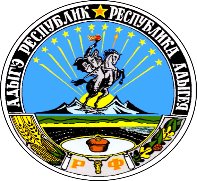 АДЫГЭ РЕСПУБЛИКМУНИЦИПАЛЬНЭ ОБРАЗОВАНИЕУ «КОЩХЬАБЛЭ РАЙОНЫМ» ИАДМИНИСТРАЦИЕ№ п/пНаименование муниципальной услугиНаименование муниципальной услугиНормативные правовые акты, устанавливающие полномочия по предоставлению муниципальной услугиНормативные правовые акты, устанавливающие полномочия по предоставлению муниципальной услугиСведения о структурном подразделении администрации муниципального образования «Кошехабльский район» ответственном за предоставление услуги1.1. В сфере…1.1. В сфере…1.1. В сфере…1.1. В сфере…1.1. В сфере…1.1. В сфере…1.1.1.1.1.2.…1.2. В сфере…1.2. В сфере…1.2. В сфере…1.2. В сфере…1.2. В сфере…1.2. В сфере…1.2.1.1.2.2.…2. Услуги, которые являются необходимыми и обязательными для предоставления муниципальных услуг 2. Услуги, которые являются необходимыми и обязательными для предоставления муниципальных услуг 2. Услуги, которые являются необходимыми и обязательными для предоставления муниципальных услуг 2. Услуги, которые являются необходимыми и обязательными для предоставления муниципальных услуг 2. Услуги, которые являются необходимыми и обязательными для предоставления муниципальных услуг 2. Услуги, которые являются необходимыми и обязательными для предоставления муниципальных услуг №
п/пНаименование услугиНаименование услугиНаименование услугиНаименование услугиНаименование услуги2.1.2.2.…3. Муниципальные услуги , предоставляемые муниципальными учреждениями, в которых размещается муниципальное задание (заказ), выполняемое (выполняемый) за счет средств бюджета муниципального образования «Кошехабльский район»3. Муниципальные услуги , предоставляемые муниципальными учреждениями, в которых размещается муниципальное задание (заказ), выполняемое (выполняемый) за счет средств бюджета муниципального образования «Кошехабльский район»3. Муниципальные услуги , предоставляемые муниципальными учреждениями, в которых размещается муниципальное задание (заказ), выполняемое (выполняемый) за счет средств бюджета муниципального образования «Кошехабльский район»3. Муниципальные услуги , предоставляемые муниципальными учреждениями, в которых размещается муниципальное задание (заказ), выполняемое (выполняемый) за счет средств бюджета муниципального образования «Кошехабльский район»3. Муниципальные услуги , предоставляемые муниципальными учреждениями, в которых размещается муниципальное задание (заказ), выполняемое (выполняемый) за счет средств бюджета муниципального образования «Кошехабльский район»3. Муниципальные услуги , предоставляемые муниципальными учреждениями, в которых размещается муниципальное задание (заказ), выполняемое (выполняемый) за счет средств бюджета муниципального образования «Кошехабльский район»№
п/пНаименование услугиНаименование услугиНормативные правовые акты, устанавливающие полномочия по предоставлению услугиНормативные правовые акты, устанавливающие полномочия по предоставлению услугиСведения о видах муниципальных учреждений МО «Кошехабльский район» и об иных организациях, в которых размещается муниципальное задание (заказ), выполняемое (выполняемый) за счет средств бюджета МО «Кошехабльский район» а также о подведомственности структурным подразделениям администрации района.3.1. В сфере…3.1. В сфере…3.1. В сфере…3.1. В сфере…3.1. В сфере…3.1. В сфере…3.1.1.3.1.2.…3.2. В сфере…3.2. В сфере…3.2. В сфере…3.2. В сфере…3.2. В сфере…3.2. В сфере…3.2.1.3.2.2.…